Erseas 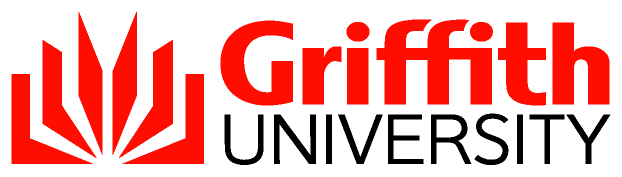 Student Review and Appeals PolicySCOPEThis policy and its processes as specified in the Student Review and Appeals Procedures apply to all students (non-award, undergraduate, postgraduate and research) of the University who request:a review or appeal of an academic decision (the exercise of academic judgement) of the University in relation to their studiesa review or appeal of an administrative decision (the application of policy and process) of the University in relation to the studentregardless of the location of those studies and whether they are conducted on-campus or off-campus. Students have the right to request a review of or appeal a decision, in accordance with this policy and the Student Review and Appeals Procedures. Such applications to the University are considered with courtesy, with due regard to confidentiality, and without fear of prejudicial treatment. All students are afforded procedural fairness as set out in this policy and the Student Review and Appeals Procedures, being a fair opportunity to present their case (including to respond to adverse material before the decision-maker) and the right to have a decision made by an unbiased decision-maker. However, students are also required to act responsibly and not seek reviews or lodge appeals for trivial or vexatious reasons. Students are expected to provide serious reasons and factual evidence in support of an appeal or request for review. The University will not set aside a decision simply because the student disagrees with it. Requests to review or appeal a decision are to be resolved in a timely fashion. This policy is supported by the Student Review and Appeals Procedures. The Student Review and Appeals Policy and Student Review and Appeals Procedures are complementary and should be considered in conjunction with each other.GeNERAL PrINCIPLEsAs a general principle staff and students are mutually responsible for resolving problems through discussion and/or in writing quickly at the local level, limiting the number of people involved to a minimum, for the purpose of avoiding an escalation of the problem in scope and impact. To this end, the University provides online student application business systems for activities such as student assessment where high volume time-critical decisions are being made and reviewed.In resolving problems, interactions amongst students and staff, including those mediated through online application business systems, are to be based on mutual respect, fairness and fulfilment of their obligations as specified in the Student Charter.When a student requests a review of, or appeals, a University decision the student may also have a complaint about their treatment, quality of a service or conduct of staff or students. The review officer or appeal body may not be in a position to respond to the complaint when considering the review or appeal. In such instances, the student may make a complaint in accordance with the Student Complaints Policy, which will be considered separately from the review or appeal of the decision by the appropriate University officer, in accordance with the Student Complaints Policy. REVIEWING AND APPEALING DECISIONSDecisions that May be Reviewed and AppealedUniversity decisions which may be reviewed and/or appealed are set out in the tables below. A student may seek to review or appeal the decision where the student considers it was an unreasonable decision. There are a number of decisions for which the University does not afford the student an opportunity for appeal to the University Appeals Committee, these are set out in Tables 2 and 3. In such cases the decision of the Relevant Senior Officer (as the review officer or the appeal body as the case may be) is final. Decision-MakersThe following tables set out the relevant decision-maker, review officer and appeal body by decision type. Tables 1 and 2 apply to academic decisions. Table 3 applies to administrative decisions.Where a person holding a position specified in Tables 1, 2 and 3 below is unable to fulfil the role required for a particular matter (including because the person has an actual or perceived conflict of interest), the Deputy Registrar shall appoint a suitably qualified person to act in the specified position for the purpose of considering that particular matter.Table 1 Academic Decisions for Appeal to University Appeals Committee
	Table 2 Academic Decisions for Appeal to Relevant Senior Officer	Table 3 Administrative Decisions for Appeal to Relevant Senior OfficerProcessThe process of applying for a review and/or appeal of a decision is governed by the Student Review and Appeals Procedures. The process has two or three required steps depending on the particular decision:Step 1 Understanding the Decision Step 2 Reviewing the DecisionStep 3 Appealing the Decision (for certain decisions only)The process is illustrated as a flow chart in Diagram 1 below, which is intended to be a useful guide for students on the process.  However, students who have applied for a review and/or appeal of a decision must have reference to the Student Review and Appeals Procedures, which governs the process of applying for a review and/or appeal of a decision and time limits for seeking a review and/or appeal.  A failure to comply with time limits may result in the request for review and/or appeal being deemed invalid.DIAGRAM 1 – PROCESS FOR APPLYING FOR A REVIEW AND APPEAL OF DECISIONSOnus of Proof In applying for the review or appeal of a decision, the student bears the onus of proof and is responsible for establishing that the decision in the first instance was an unreasonable decision. The student is required to present their case in writing and provide the review officer or appeal body with all information relevant to the decision. The review officer or appeal body can only base their decision on the material before them. It is the responsibility of the student to identify fully the grounds on which they believe the decision was an unreasonable decision and provide all relevant evidence from the beginning of the review or appeal process. New grounds for review or appeal or new evidence should not be introduced during the process unless:there has been a major change in circumstance since the student initiated the review or appeal; the new information or evidence was not reasonably available to the student at the time the review or appeal was initiated; and the new information or evidence has a material effect on the review or appeal. Where new information or evidence relating to a matter is accepted the review officer or appeal body may refer the matter back to the decision-maker or person who undertook initial review of the matter.ConfidentialityAll documentation relating to student reviews and appeals will be kept confidential and shall be disclosed only to those persons who have a right to the information by virtue of their role in the review or appeal process, or as required by law.Student EnrolmentA student is entitled to continue their enrolment in their program of study, while the internal University review or appeal process is ongoing, with the exception of decisions related to:the student undertaking professional practice; andfailure in a designated course.In the case where a student’s enrolment is suspended in the above cases and the review and appeals process find in favour of the student, the student’s enrolment in their program of study is to be reinstated as soon as practicable.While an internal University review or appeal process is ongoing a student is not entitled to enrol in courses or programs which are the subject of or consequential to the decision under review and require the decision be set aside. A student is also prohibited from making an application to Student Connect for withdrawal from a course with special circumstances while the internal review or appeal process is ongoing if this course is the subject of the decision under review or appeal. In those cases where the decision is set aside and a new decision made the actions arising from the new decision are to be implemented as soon as practicable. Outcome of Review or AppealIn making an application for the review or appeal of a University decision, the student may request that the decision-maker, review officer or appeal body: sets aside the decision and/ormakes a new decision.Finality of Review or Appeal DecisionWhere the student remains dissatisfied with the outcome of a final decision under this policy the student may lodge a complaint with the Queensland Ombudsman. The review and appeals process within the University should be exhausted before a complaint is lodged with the Ombudsman.DEFINITIONSTerms defined in the Student Review and Appeals Procedure have the same meaning when used in this policy.Approving authorityAcademic CommitteeApproval date9 December 2021 (revised)AdvisorRegistrar | Student Life
registrar@griffith.edu.auNext scheduled review2024Document URLhttp://policies.griffith.edu.au/pdf/Student Review and Appeals Policy.pdfDocument No2022/0000853DescriptionThis policy and the Student Review and Appeals Procedures provide the mechanism for a student to request a review of and/or appeal a decision of the University which has not been made in accordance with the expectations set down in the Student Charter or the University's policies and procedures.Related documentsStudent CharterStudent Review and Appeals Procedures Staff Guidelines on Decision-Making in Student CasesReview of Decision FormAcademic TranscriptsApplication for Removal of Exclusion (Disciplinary) Noting from TranscriptInformation Management PolicyStudent Complaints PolicyStudent Complaints ProceduresStudent Misconduct PolicyStudent Misconduct ProceduresStudent Academic Misconduct PolicyAcademic Misconduct Policy – Higher Degree Research CandidatesInstitutional Framework for Promoting Academic Integrity Among StudentsAssessment PolicyAssessment Procedure for StaffAssessment Procedure for StudentsAcademic Standing, Progression and Exclusion PolicyCode of ConductGriffith University Privacy PlanRole Statement Course ConvenorRole Statement Program DirectorQueensland OmbudsmanEnrolment PolicyEnrolment ProcedureStudent CharterStudent Review and Appeals Procedures Staff Guidelines on Decision-Making in Student CasesReview of Decision FormAcademic TranscriptsApplication for Removal of Exclusion (Disciplinary) Noting from TranscriptInformation Management PolicyStudent Complaints PolicyStudent Complaints ProceduresStudent Misconduct PolicyStudent Misconduct ProceduresStudent Academic Misconduct PolicyAcademic Misconduct Policy – Higher Degree Research CandidatesInstitutional Framework for Promoting Academic Integrity Among StudentsAssessment PolicyAssessment Procedure for StaffAssessment Procedure for StudentsAcademic Standing, Progression and Exclusion PolicyCode of ConductGriffith University Privacy PlanRole Statement Course ConvenorRole Statement Program DirectorQueensland OmbudsmanEnrolment PolicyEnrolment Procedure[Scope] [General Principles] [Reviewing and Appealing Decisions] [Definitions][Scope] [General Principles] [Reviewing and Appealing Decisions] [Definitions]Decision TypeStep 1 Decision-MakerStep 2 Review OfficerUse Review of Decision FormStep 3 Appeal BodyUse Review of Decision Form Academic ProgressAcademic ProgressAcademic ProgressAcademic ProgressAcademic Standing – Exclusion as provided for in the Academic Standing, Progression and Exclusion PolicyProgram DirectorDean (Learning & Teaching)University Appeals CommitteeRestricting participation or completion of required professional practice as provided for in the Inability to Complete Required Components of Professional Qualification PolicyProgram DirectorDean (Learning & Teaching)University Appeals CommitteeUnfit to Study and involuntary leave of absence imposed – Non-award, Undergraduate and Postgraduate students, as provided for in the Student Wellbeing and Safety PolicyProgram DirectorDean (Learning & Teaching)University Appeals CommitteeUnfit to study and enrolment in the program is terminated  – Non-award, Undergraduate and Postgraduate students, as provided for in the Student Wellbeing and Safety PolicyProgram DirectorDean (Learning & Teaching)University Appeals CommitteeUnfit to Study and involuntary leave of absence imposed – HDR Candidature, as provided for in the Student Wellbeing and Safety PolicyDean, Griffith Graduate Research SchoolDeputy Vice Chancellor (Research)University Appeals CommitteeUnfit to study and enrolment in the program is terminated – HDR Candidature, as provided for in the Student Wellbeing and Safety PolicyDean, Griffith Graduate Research SchoolDeputy Vice Chancellor (Research)University Appeals CommitteeAssessmentAssessmentAssessmentAssessmentPenalty for academic misconduct for undergraduate and postgraduate coursework students as provided for in the Student Academic Misconduct PolicyThis does not include an educational response to a finding of academic misconduct, which is dealt with in Table 2Course Convenor refers a Tier 2 concern of academic misconduct to Dean (Learning & Teaching)Dean (Learning & Teaching)University Appeals CommitteeHonours Classification or the grade awarded for the dissertation as provided for in Bachelor Honours Degree (AQF Level 8) PolicyHonours Program DirectorDean (Learning & Teaching)University Appeals CommitteePenalties for, and findings of, academic misconduct against Higher Degree Research Candidates as provided for in the Academic Misconduct Policy – Higher Degree Research CandidatesDean, Griffith Graduate Research SchoolDeputy Vice Chancellor (Research)University Appeals CommitteeEnrolmentEnrolmentEnrolmentEnrolmentTermination of enrolment in a professional program due to restriction against the student undertaking professional practice as provided for in the Inability to Complete Required Components of Professional Qualification PolicyProgram DirectorDean (Learning & Teaching)University Appeals CommitteeTermination of Honours candidatureHonours Program DirectorDean (Learning & Teaching)University Appeals CommitteeTermination of HDR candidature Dean, Griffith Graduate Research SchoolDeputy Vice Chancellor (Research)University Appeals CommitteeGraduationGraduationGraduationGraduationEligibility to graduate –Undergraduate and Postgraduate CourseworkProgram DirectorDean (Learning & Teaching)University Appeals CommitteeEligibility to graduate – HDR (including HDR thesis examination outcome)Dean, Griffith Graduate Research SchoolDeputy Vice Chancellor (Research)University Appeals CommitteeDecision TypeStep 1 Decision-MakerStep 2 Review OfficerUse Review of Decision FormStep 3 Appeal BodyUse Review of Decision FormAcademic ProgressAcademic ProgressAcademic ProgressAcademic ProgressHDR Candidature – review of progress including:candidature milestones and progress reportsextension of candidature up to six monthschanges to candidature as provided for in the Schedule of Responsibilities and Authorisation for Research Training MattersDean, ResearchDean, Griffith Graduate Research SchoolDeputy Vice Chancellor (Research)HDR Candidature – review of progress including:transfer from Doctoral to Masters candidature Extension of candidature (over six months full-time equivalent), special leave of absence, concurrent program enrolment, remote candidature as provided for in the Schedule of Responsibilities and Authorisation for Research Training MattersDean, Griffith Graduate Research SchoolDeputy Vice Chancellor (Research)No appeal - The Deputy Vice Chancellor (Research)’s decision is final.AdmissionAdmissionAdmissionAdmissionRejection of application for admission to Bachelor (Honours) AQF Level 8 program (end-on and embedded)Honours Program DirectorDean (Learning & Teaching)No appeal - The Dean (Learning & Teaching)’s decision is finalAcademic Standing - Readmission after Exclusion as provided for in the Academic Standing, Progression and Exclusion PolicyProgram DirectorDean (Learning & Teaching)No appeal - The Dean (Learning & Teaching)’s decision is finalRejection of application for admission to HDR programs including Masters ResearchDean, Griffith Graduate Research SchoolDeputy Vice Chancellor (Research)No appeal - The Deputy Vice Chancellor (Research)’s decision is final AssessmentAssessmentAssessmentAssessmentEducational response to a finding of academic misconduct – undergraduate and post-graduate coursework students as provided for in the Student Academic Misconduct PolicyCourse ConvenorDean (Learning & Teaching)No appeal - The Dean (Learning & Teaching)’s decision is finalGrades as provided for in the Assessment Procedure for StudentsCourse ConvenorChair, School Assessment BoardDean (Learning & Teaching) Application for Deferred Mid-Trimester exams as provided for in the Assessment Procedure for StudentsCourse ConvenorChair, School Assessment BoardDean (Learning & Teaching)Application for Special Consideration as provided for in the Assessment Procedure for StudentsCourse ConvenorChair, School Assessment BoardDean (Learning & Teaching)Action taken in relation to inability to locate student assessment item as provided for in the Assessment Submission and Return ProcedureCourse ConvenorChair, School Assessment BoardDean (Learning & Teaching)Credit for Prior LearningCredit for Prior LearningCredit for Prior LearningCredit for Prior LearningAward of specified or unspecified credit towards a course as provided for in the Credit and Recognition of Prior Learning ProcedureCourse Convenor Program DirectorNo appeal - The Program Director’s decision is finalGranting advanced standing for a successfully completed prior qualification or approving credit for a successfully completed component of learning as meeting the requirements of the program as provided for in the Credit and Recognition of Prior Learning ProcedureManager, Academic Credit Transfer where the decision is based on an articulation arrangement or established credit precedentProgram DirectorDean (Learning & Teaching)EnrolmentEnrolmentEnrolmentEnrolmentAny academic decision related to course enrolment as provided for in the Enrolment PolicyCourse ConvenorProgram DirectorDean (Learning & Teaching)Decision TypeStep 1 Decision-MakerStep 2 Review OfficerUse Review of Decision FormStep 3 Appeal BodyUse Review of Decision FormAccommodationAccommodationAccommodationAccommodationWithdrawal of accommodation, welfare and support in accordance with Under 18 International Student Policy and ProceduresAssociate Director, International AdministrationFor English language students at GELI, Director, Griffith English Language InstituteVice President (Global)No appeal - The Vice President (Global)’s decision is final*Breach of residential community standard in accordance with Resolution of Breaches of Residential Community Standards and other Grievances with the Griffith University Residential Colleges PolicyManager, Griffith AccommodationAssociate Director, Campus Service No appeal - The Associate Director Camp Service decision is final.Allocation of residential college members to rooms in accordance with Resolution of Breaches of Residential Community Standards and other Grievances with the Griffith University Residential Colleges PolicyManager, Griffith AccommodationAssociate Director, Campus Service No appeal - The Associate Director Camp Service decision is final.AdmissionAdmissionAdmissionAdmissionPostgraduate admission decision based on assessment of international student’s application in relation to English Language requirements in accordance with  Postgraduate Programs Admission PolicyAdmissions Officer, Griffith InternationalAssociate Director, International AdministrationVice President (Global)Postgraduate admission decision based on assessment of domestic student’s application in relation to English Language requirements in accordance with Postgraduate Programs Admission PolicyAdmissions Officer, Student LifeSenior Manager, Domestic AdmissionsDeputy RegistrarRefusal of admission –postgraduate international students in accordance with  Postgraduate Programs Admission PolicyAdmissions Officer, Griffith InternationalProgram DirectorDean (Learning & Teaching)Refusal of admission –postgraduate domestic students in accordance with Postgraduate Programs Admission PolicyAdmissions Officer, Student Life Program DirectorDean (Learning & Teaching)Refusal of admission – undergraduate domestic student in accordance with Undergraduate Programs Admission PolicyAdmissions Officer, Student LifeSenior Manager, Domestic AdmissionsDeputy RegistrarRefusal of admission – undergraduate international student in accordance with Undergraduate Programs Admission PolicyAdmissions Officer, Griffith InternationalAssociate Director, International AdministrationVice President (Global)AssessmentAssessmentAssessmentAssessmentApplication for Alternate Examination Sitting of Central End of Trimester ExamsSenior Manager, Examinations & TimetablingDean (Learning & Teaching)No appeal - The Dean (Learning & Teaching)’s decision is finalApplication for Deferred Central End of Trimester Exams as provided for in the Assessment Procedure for StudentsSenior Manager, Examinations & Timetabling Dean (Learning & Teaching) No appeal - The Dean (Learning & Teaching)’s decision is finalEnrolment and AttendanceEnrolment and AttendanceEnrolment and AttendanceEnrolment and AttendanceWithdrawal or denial of participation in the Griffith Exchange Program prior to departing from Australia in accordance with Griffith Global Mobility PolicyManager, Global MobilityVice President (Global)No appeal - The Vice President (Global)’s decision is finalWithdrawal or denial of participation in the Griffith Exchange Program after departing from Australia in accordance with Griffith Global Mobility PolicyManager, Global MobilityVice President (Global)No appeal - The Vice President (Global)’s decision is finalIneligible for the Aboriginal and Torres Strait Islander Tutorial Assistance Program (ATSTAP) in accordance with the Aboriginal and Torres Strait Islander Tutorial Assistance ProgramLearning Assistance Officer, GUMURRII SSUDirector, GUMURRII SSUNo appeal - The Director, GUMURRII SSU’s decision is finalRequest to withdraw after the census date due to special circumstances in accordance with Enrolment ProcedureManager, Student CentreDeputy Director, Student Connect Review request must be initiated no later than four weeks from the notification of the outcomeNo appeal - The Deputy Director, Student Connect decision is finalRequest for Confirmation of Enrolment extension in accordance with the Overseas Student Extension of Study (CoE) Policy and ProcedureGriffith International Officer upon the request of the Vice President (Global) Associate Director, International Administration, Griffith InternationalNo appeal - The Associate Director, International Administration’s decision is finalRequest for issue of a Letter of Release from Griffith University in accordance with the International Study Provider Transfer Request Policy and Procedure Griffith International Officer upon the request of the Vice President (Global) Associate Director International Administration, Griffith InternationalNo appeal - The Associate Director, International Administration’s decision is finalRequest for issue of a Letter of Release from Griffith English Language Institute (GELI) in accordance with the International Student Provider Transfer Request Policy and ProcedureGriffith International Officer upon the request of the Vice President (Global) Director, Griffith English Language InstituteNo appeal - The Director, Griffith English Language Institute’s decision is finalRequest to review unsatisfactory attendance status of English language international student in accordance with GELI Attendance PolicyGriffith International Officer upon the request of the Vice President (Global) Director, Griffith English Language InstituteNo appeal - The Director, Griffith English Language Institute’s decision is finalRequest for refund of student contribution, remission of HECS HELP, FEE-HELP debt or re-crediting of Student Learning Entitlement in accordance with Enrolment ProcedureOfficer upon the request of the Director, Student Business Services Director, Student Business ServicesReview is to be initiated no later than four weeks from the notification of the outcomeAdministrative Appeals Tribunal (AAT) Appeal within 28 days from the notification of the decision by the Director, Student Business ServicesRequest for refund of tuition fees as part of request to withdraw after the census date due to special circumstances in accordance with Enrolment ProcedureManager, Student CentreDeputy Director, Student Connect Review request must be initiated no later than four weeks from the notification of the outcomeNo appeal - The Deputy Director, Student Connects decision is finalAssessment of fee liability, fee refund or penalty for non-payment – Domestic StudentsOfficer upon the request of the Director, Student Business Services Senior Manager, Enrolment and Fees, Student Business ServicesDirector, Student Business Services Assessment of fee liability, fee refund or penalty for non-payment – International StudentsGriffith International Officer upon the request of the Vice President (Global) Associate Director, International Administration, Griffith InternationalNo appeal - The Associate Director, International Administration’s decision is finalScholarships Scholarships Scholarships Scholarships Termination of a scholarship awarded to a domestic coursework student Scholarships ManagerDirector, Student Success No appeal - The Director, Student SuccessTermination of a scholarship awarded to an international coursework studentAssociate Director, International AdministrationVice President (Global)No appeal - The Vice President (Global)’s decision is finalTermination of a scholarship (Griffith University & Commonwealth funded) in accordance with the Higher Degree Research Scholarship PolicyDean, Griffith Graduate Research SchoolDeputy Vice Chancellor (Research)No appeal - The Deputy Vice Chancellor (Research)’s decision is finalTermination of a scholarship (Group or Element funded) in accordance with the Higher Degree Research PolicyDean (Research)Dean, Griffith Graduate Research SchoolNo appeal - The Dean Griffith Graduate Research School’s decision is finalWithdrawal of membership of the Student Academy of Excellence in accordance with the Student Academy of Excellence Local Protocol.Manager, Student Academy of ExcellenceDirector, Student SuccessNo appeal - The Director, Student Success decision is final